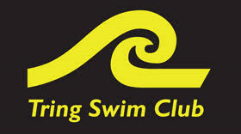 Tring Swimming Club AGM AgendaWednesday 24th June 2020, 7.30pmVia Zoom (invite to follow) Apologies for AbsenceMinutes of last meetingChairman’s ReportTreasurer’s ReportHead of Coaching’s ReportElection of Officers and CommitteeAOBPlease make every effort to attend the virtual meeting. This is your opportunity to learn more about the club, and to formally raise any issues with the committee; we really want your input and feedback.